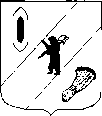 АДМИНИСТРАЦИЯ  ГАВРИЛОВ-ЯМСКОГОМУНИЦИПАЛЬНОГО  РАЙОНАПОСТАНОВЛЕНИЕ18.07.2017 № 753О внесении изменений в постановление Администрации Гаврилов-Ямского муниципального района от 24.05.2017 № 507В соответствии с Бюджетным кодексом РФ, руководствуясь постановлением Администрации Гаврилов-Ямского муниципального района  от 26.05.2014  № 751 «Об утверждении Порядка  разработки,  реализации и оценки эффективности муниципальных программ Гаврилов-Ямского муниципального района», решением Собрания представителей Гаврилов-Ямского муниципального района от 01.06.2017 № 2  "О  внесении  изменений в решение Собрания представителей Гаврилов-Ямского муниципального района от 22.12.2016г. № 15  «О бюджете Гаврилов – Ямского муниципального района на 2017 год и на плановый период 2018-2019 годов», статьей 26 Устава Гаврилов-Ямского муниципального района,АДМИНИСТРАЦИЯ МУНИЦИПАЛЬНОГО РАЙОНА ПОСТАНОВЛЯЕТ:1. Внести изменения в постановление Администрации Гаврилов-Ямского муниципального района от 24.05.2017 № 507 «Об утверждении муниципальной целевой программы «Построение и внедрение сегментов аппаратно-программного комплекса «Безопасный город» на территории Гаврилов-Ямского муниципального района» на 2017-2020 годы, изложив Приложение в новой редакции (Приложение).2. Контроль  за исполнением настоящего постановления возложить на  первого заместителя Главы Администрации  муниципального района Забаева А.А.3. Постановление опубликовать в официальном печатном издании и разместить на официальном сайте Администрации муниципального района в сети Интернет.4. Постановление вступает в силу с момента официального опубликования.Глава Администрациимуниципального района						В.И.СеребряковПриложение к постановлениюАдминистрации Гаврилов-Ямскогомуниципального районаот 18.07.2017 № 753МУНИЦИПАЛЬНАЯ ЦЕЛЕВАЯ ПРОГРАММА«Построение и внедрение сегментов аппаратно-программного комплекса «Безопасный город» на территории Гаврилов-Ямского муниципального района»на 2017-2020 годыПРОГРАММА«Построение и внедрение сегментов аппаратно-программного комплекса «Безопасный город» на территории Гаврилов-Ямского муниципального района» на 2017-2020 годыРаздел 1. Содержание проблемы программы	В настоящее время становится все более актуальным выполнение мероприятий по обеспечению общественной безопасности, правопорядка и безопасности среды обитания каждого гражданина Российской Федерации. В муниципальном районе необходимость защиты населения обусловливается наличием различного рода угроз (природного, техногенного, биолого-социального, экологического и другого характера). В связи со сложившейся политической обстановкой в мире непосредственного внимания требуют защищенности жилые, общественные  и административные здания, объекты промышленного и сельскохозяйственного производства, транспорта, связи, радиовещания, телевидения, технические сооружения и системы коммунального хозяйства (водо-, газо-, тепло-, электроснабжения и др.), системы водоотведения, природные ресурсы и др.).	Возможность подтопления территории, задымление вследствие массовых торфяных и лесных пожаров, транспортные аварии, включая дорожно-транспортные происшествия, аварии на магистральных трубопроводах, аварии на системах жизнеобеспечения и очистных сооружениях, террористические и диверсионные акции, криминальные действия против граждан – это всего лишь часть угроз, которые требуют быстрого реагирования, значительного сокращения времени оповещения населения об угрозе возникновения или о возникновении чрезвычайных ситуаций(далее – ЧС).	Становится все более актуальным совершенствование систем сбора и обработки информации на территории муниципального образования, с целью принятия оперативных решений по всем вопросам обеспечения общественной безопасности и безопасности среды обитания.	Создание единой информационной среды, обеспечит эффективное и незамедлительное взаимодействие всех сил и служб, ответственных за обеспечение общественной безопасности, правопорядка и безопасности населения, проживающего на территории муниципального района.Раздел 2. Цели и задачи МЦПЦель муниципальной целевой программы:Реализация государственной политики по обеспечению общественной безопасности, правопорядка и защиты населения и территорий от чрезвычайных ситуаций природного и техногенного характера, создание необходимых условий для безопасной жизнедеятельности населения муниципального района.Задачи муниципальной целевой программы:	1. Создание комплексной многоуровневой системы обеспечения общественной безопасности, правопорядка и безопасности жизнедеятельности населения на территории муниципального района, за счет мониторинга, прогнозирования, предупреждения возможных угроз, быстрого реагирования, а также контроля за устранением последствий чрезвычайных ситуаций.	2.  Создание на базе МКУ «МЦУ» системы мониторинга состояния общественной безопасности на территории муниципального района.	3. Создание на базе МКУ «МЦУ» системы -  112 для информационного обеспечения единой дежурно-диспетчерской службы.Перечень целевых показателей МЦПРаздел 3. Перечень мероприятий МЦПСписок сокращений:Ожидаемое финансирование - *ЧС – чрезвычайные ситуации;МКУ «МЦУ» (ЕДДС) – муниципальное казенное учреждение «Многофункциональный центр управления Гаврилов-Ямского муниципального района» ( единая дежурно-диспетчерская служба).Раздел 4. Ресурсное обеспечение муниципальной целевой программыРаздел 5. Механизм реализации МЦПТекущее управление реализацией МЦП осуществляется ответственным исполнителем – МКУ «МЦУ» (далее - ответственный исполнитель).Ответственный исполнитель:- контролирует выполнение программных мероприятий, выявляет их отклонения от предусмотренных целей, устанавливает причины и принимает меры по устранению отклонений;- несет ответственность за своевременную реализацию МЦП, контролирует целевое и эффективное использование средств, направляемых на реализацию МЦП;- представляет в установленном порядке бюджетные заявки по МЦП, предполагаемые к финансированию за счет средств бюджета муниципального района в плановом периоде;- готовит периодические отчеты о реализации МЦП;- осуществляет сбор и систематизацию статистической и аналитической информации о реализации программных мероприятий, ведет учет и осуществляет хранение документов касающихся МЦП;- ежегодно осуществляет оценку достигнутых целей и эффективности реализации МЦП, размещает информацию на официальном сайте Администрации муниципального района в сети интернет.В процессе реализации МЦП ответственный исполнитель по согласованию  с участниками вправе принимать решения о внесении изменений в перечни и состав мероприятий, сроки их реализации, а также в соответствии с законодательством в объёмы бюджетных ассигнований на реализацию программных мероприятий.При внесении изменений в план мероприятий и объёмы финансирования программных мероприятий, ответственный исполнитель при необходимости уточняет планируемые к достижению значения количественных и качественных показателей эффективности МЦП.Решение о необходимости внесения изменений в МЦП, а также досрочного прекращения реализации МЦП принимается ответственным исполнителем МЦП.Ответственный исполнитель ежегодно проводит оценку эффективности реализации МЦП в соответствии с Порядком проведения оценки эффективности реализации муниципальных программ Гаврилов-Ямского муниципального района, утвержденного постановлением Администрации Гаврилов-Ямского района от 26.05.2014 № 751. Ответственный исполнитель организует ведение отчетности по реализации МЦП по установленным формам.Показатель результативности программы (Р) рассчитывается по формуле:гдеПфакт- фактическое значение соответствующего целевого показателя ;Пплан – плановое значение соответствующего   целевого показателя;Кi – коэффициент i-го показателя.Если положительной динамикой считается уменьшение значения результата мероприятия (целевого показателя), необходимо перевернуть дробь (поменять местами числитель и знаменатель дроби).Результативность программы признается высокой при значении показателя более 85%.Результативность программы признается средней при значении показателя от 75% до 85%.Результативность программы признается низкой при значении показателя менее 75%.Показатель эффективности программы (Э) рассчитывается по формуле:Э= Р * Фплан/Ф факт,где:Р – показатель результативности программы,Фплан – плановый объем финансирования по программе, принятый  на текущий год;Факт- фактический  объем финансирования программы в текущем году.Эффективность программы признается высокой при значении показателя более 95%.Эффективность программы признается средней при значении показателя от 85% до 95%.Эффективность программы признается низкой при значении показателя менее 85%.Участники осуществляют реализацию мероприятий МЦП в рамках своей компетенции.Конечным результатом реализации Программы предполагается:	- формирование на уровне муниципального района комплексной многоуровневой системы обеспечения общественной безопасности, правопорядка и безопасности среды обитания, базирующейся на современных подходах к мониторингу, прогнозированию, предупреждению правонарушений, происшествий и чрезвычайных ситуаций и реагированию на них;- оптимизация работы существующей системы мониторинга состояния общественной безопасности;- обеспечение информационного обмена между органами местного самоуправления и  органами исполнительной власти в области обеспечения безопасности через единое информационное пространство;- создание социальной среды, способной эффективно противодействовать любым проявлениям терроризма и экстремизма и, как следствие, отсутствие этих негативных проявлений на территории Гаврилов-Ямского муниципального района.Раздел 6. Порядок финансирования мероприятий МЦПФинансовое обеспечение реализации МЦП осуществляется за счет бюджетных ассигнований муниципального района,  предусмотренных решением Собрания представителей  муниципального района  о бюджете Гаврилов-Ямского муниципального района на очередной финансовый год и плановый период (далее решение о бюджете), привлеченных средств бюджетов других уровней и внебюджетных источников.Планирование бюджетных ассигнований на реализацию МЦП в очередном году и плановом периоде, осуществляется в соответствии с порядком планирования бюджетных ассигнований.Наименование МЦП«Построение и внедрение сегментов аппаратно-программного комплекса «Безопасный город» на территории Гаврилов-Ямского муниципального района» на 2017-2020 годыКураторПервый заместитель Главы Администрации Гаврилов-Ямского муниципального района А.А. ЗабаевОтветственный исполнительМКУ «Многофункциональный центр управления Гаврилов-Ямского муниципального района» (далее - МКУ «МЦУ»).Участники МЦПОтдел  по мобилизационной подготовке, ГО и ЧС Администрации Гаврилов-Ямского муниципального района.Цель программыРеализация государственной политики по обеспечению общественной безопасности, правопорядка и защиты населения и территорий от чрезвычайных ситуаций природного и техногенного характера, создание необходимых условий для безопасной жизнедеятельности населения муниципального района.Задачи программы1.  Создание комплексной многоуровневой системы обеспечения общественной безопасности, правопорядка и безопасности жизнедеятельности населения на территории муниципального района, за счет мониторинга, прогнозирования, предупреждения возможных угроз, быстрого реагирования, а также контроля за устранением последствий чрезвычайных ситуаций.Задачи программы2.  Создание на базе МКУ «МЦУ» системы мониторинга состояния общественной безопасности на территории муниципального района.Задачи программы3. Создание на базе МКУ «МЦУ» системы -  112 для информационного обеспечения единых дежурно-диспетчерских служб муниципального района.Основные целевые показатели- увеличение объектовых систем видеонаблюдения в местах массового пребывания людей;- увеличение количества контрольно-пропускных пунктов в муниципальных учреждениях;- установка специальных устройств (типа "гражданин - полиция"), на территории муниципального района, в том числе в местах массового пребывания людей и потенциально опасных местах;Сроки и этапы реализации программына 2017-2020 годы.Объемы и источники финансирования программы (тыс. руб.)Общий объем финансирования – 100,0 (БМР)В т. ч. по годам:2017 г. – 100,0*2018 г. – *000,0*2019 г. – *000,0*2020 г. – *000,0Контактные лица, телефонХудяков Александр Анатольевич – начальник МКУ «Многофункциональный центр управления Гаврилов-Ямского муниципального района».Житарев Алексей Николаевич - начальник отдела по мобилизационной подготовке, ГО ЧС Администрации Гаврилов-Ямского муниципального района, 8(48534) 2 18 51.Наименование целевого показателяВесовой коэффициентЕдиница измеренияЗначения целевых показателейЗначения целевых показателейЗначения целевых показателейЗначения целевых показателейНаименование целевого показателяВесовой коэффициентЕдиница измерения2017базовый2018* год2019* год2020* год12345671. Увеличение объектовых систем видеонаблюдения в местах массового пребывания людей0,4%5055*60*65*2. Увеличение количества контрольно-пропускных пунктов в муниципальных учреждениях0,5шт.01*2*3*3. Установка специальных устройств (типа "гражданин - полиция"), на территории муниципального района, в том числе в местах массового пребывания людей и потенциально опасных местах.0,1шт.01*2*3*ИТОГО:1,0-----№п/пНаименование мероприятийИсточники финансирования, тыс. рублейСумма затрат, тыс. рублейСумма затрат, тыс. рублейСумма затрат, тыс. рублейСумма затрат, тыс. рублейСумма затрат, тыс. рублейИсполнители№п/пНаименование мероприятийИсточники финансирования, тыс. рублейВсего2017год2018 год*2019 год*2020год*ИсполнителиЗадача 1. Создание комплексной многоуровневой системы обеспечения общественной безопасности, правопорядка и безопасности жизнедеятельности населения на территории муниципального района, за счет мониторинга, прогнозирования, предупреждения возможных угроз, быстрого реагирования, а также контроля за устранением последствий чрезвычайных ситуаций.БМР0,00,00,0*0,0*0,0*Компания «Спектр»г. Ярославль1.1Разработка проектно-сметной документации на организацию контрольно-пропускного пункта в здание Администрации муниципального района (турникет)0,00,00,0*0,0*0,0*1.2Закупка технических средств0,00,00,0*0,0*0,0*1.3Монтаж, пуско-наладочные работы, ввод в эксплуатацию0,00,00,0*0,0*0,0*Задача 2. Создание на базе МКУ «МЦУ» системы мониторинга состояния общественной безопасности на территории муниципального районаБМР0,00,00,0*0,0*0,0*2.1Расчет необходимого количества камер видеонаблюдения, определения мест установки, с целью фиксации правонарушений и контроля обеспечения правопорядка в местах массового пребывания людей2.2Закупка необходимого оборудования0,00,0*0,0*0,0*2.3Монтаж, пуско-наладочные работы и подключение технических средств0,00,0*0,0*0,0*2.4Расчет необходимого количества специальных устройств (типа "гражданин - полиция") для расположения на территории муниципального района в местах скопления людей и потенциально опасных местах, с целью обеспечения возможности предоставления прямой, экстренной связи со службами экстренного реагирования2.5Подготовка проектно-сметной документации на установку специальных устройств (типа «гражданин-полиция») на территории муниципального района0,00,00,0*0,0*0,0*2.6Закупка необходимого оборудования0,00,00,0*0,0*0,0*2.7Монтаж оборудования, пуско-наладочные работы, ввод в эксплуатациюЗадача 3. Создание на базе МКУ «МЦУ» системы -  112 для информационного обеспечения единых дежурно-диспетчерских служб муниципального района100,0100,00,0*0,0*0,0*ООО «Ангстрем», г. Ярославль3.1Разработка проектно-сметной документации на обеспечение прямого подключения между ЕДДС и аварийными службами Гаврилов-Ямского муниципального района3.2Закупка оборудования для организации связи 6 точек по представленным VPN- каналам (128 Кбит/сек):- Voip телефон D-link DPH-150SE/F4B (6 шт.)- модемы ADSL 2+ (3 шт.)40,036,04,040,036,04,00,0*0,0*0,0*3.3Настройка оборудования (сервер телефонии, шлюз, телефоны), прокладка линий SKS в пределах 50 м на точку подключения40,040,00,0*0,0*0,0*3.4Заключение договора на монтаж системы, проведение работ по организации связи 6 точек по представленным VPN- каналам (128 Кбит/сек)ПАО «Ростелеком»3.53.5.1. 3.5.2.Организация прямых каналов передачи данных (IP MPLS) между ЕДДС и аварийными службами Гаврилов-Ямского муниципального района:Единовременный платежОбслуживание системы в течение года5,015,05,015,00,0*0,0*0,0*0,0*0,0*0,0*ИТОГО по МЦП:БМР100,0100,00,0*0,0*0,0*Источники финансированияВсегоПлановый объем финансирования(тыс. руб.) в т. ч. по годамПлановый объем финансирования(тыс. руб.) в т. ч. по годамПлановый объем финансирования(тыс. руб.) в т. ч. по годамПлановый объем финансирования(тыс. руб.) в т. ч. по годамИсточники финансированияВсего20172018*2019*2020*123456Бюджет муниципального района100,0100,00,0*0,0*0,0*Областной бюджет00000Федеральный бюджет00000Внебюджетные источники00000Итого  всего по МЦП100,0100,00,0*0,0*0,0*Р=∑ Кi×Пi факт×100 %,Р=∑ Кi×Пi план×100 %,